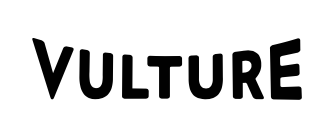 January 11, 2021https://www.vulture.com/2021/01/buss-it-challenge-tiktok-watch.html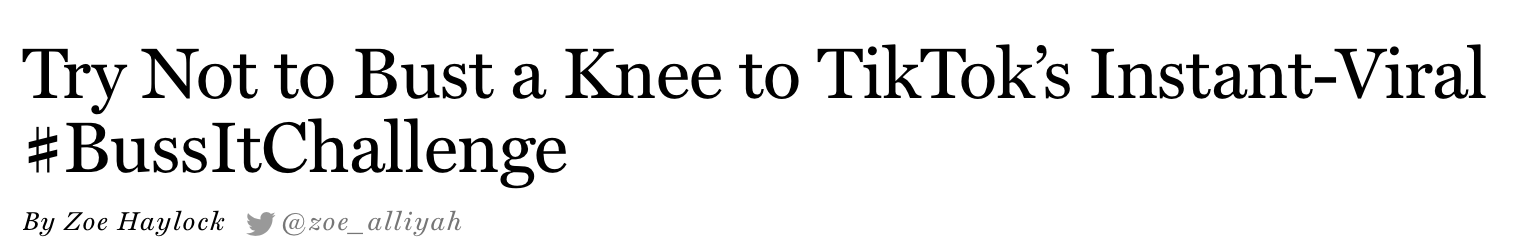 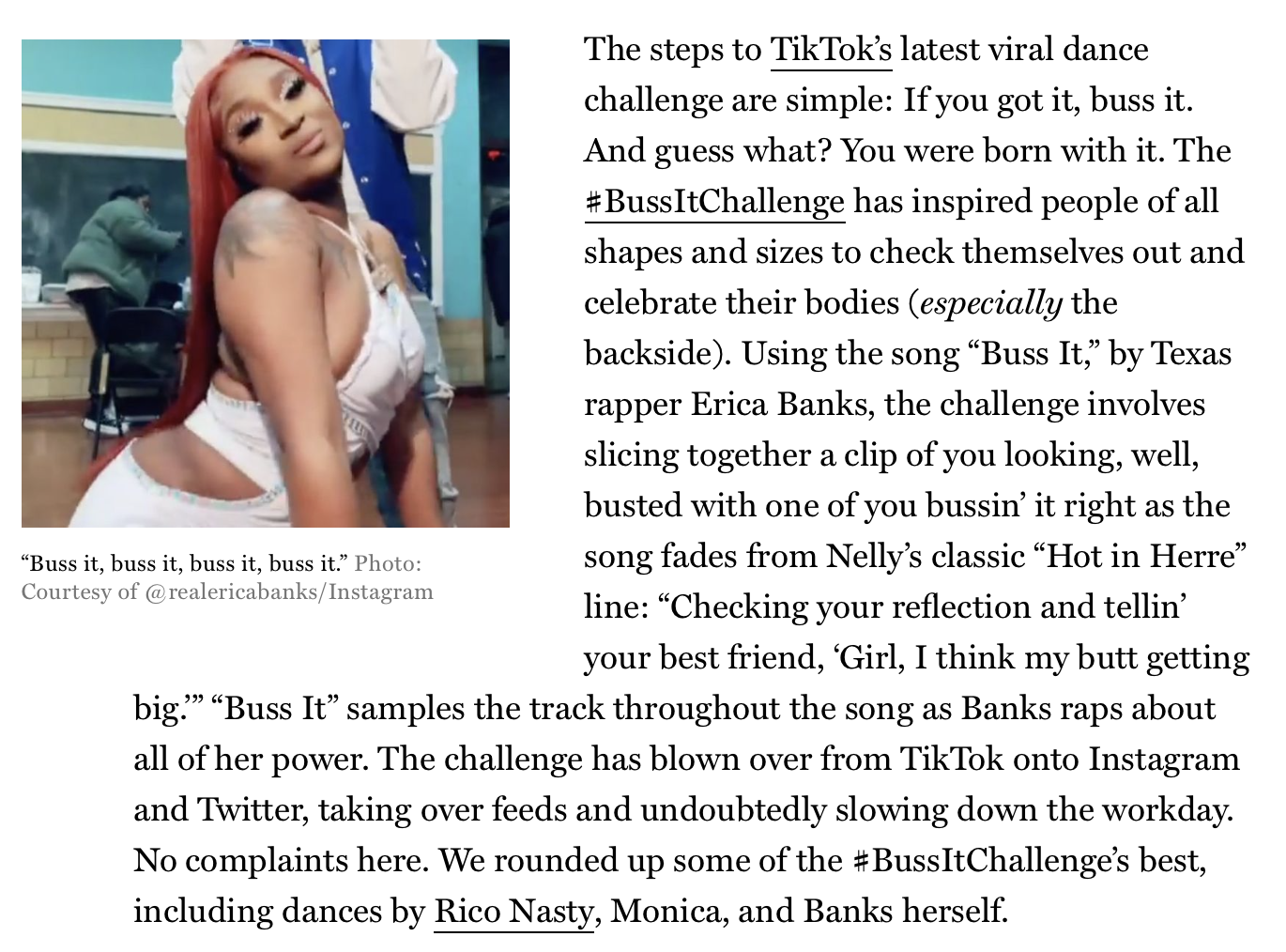 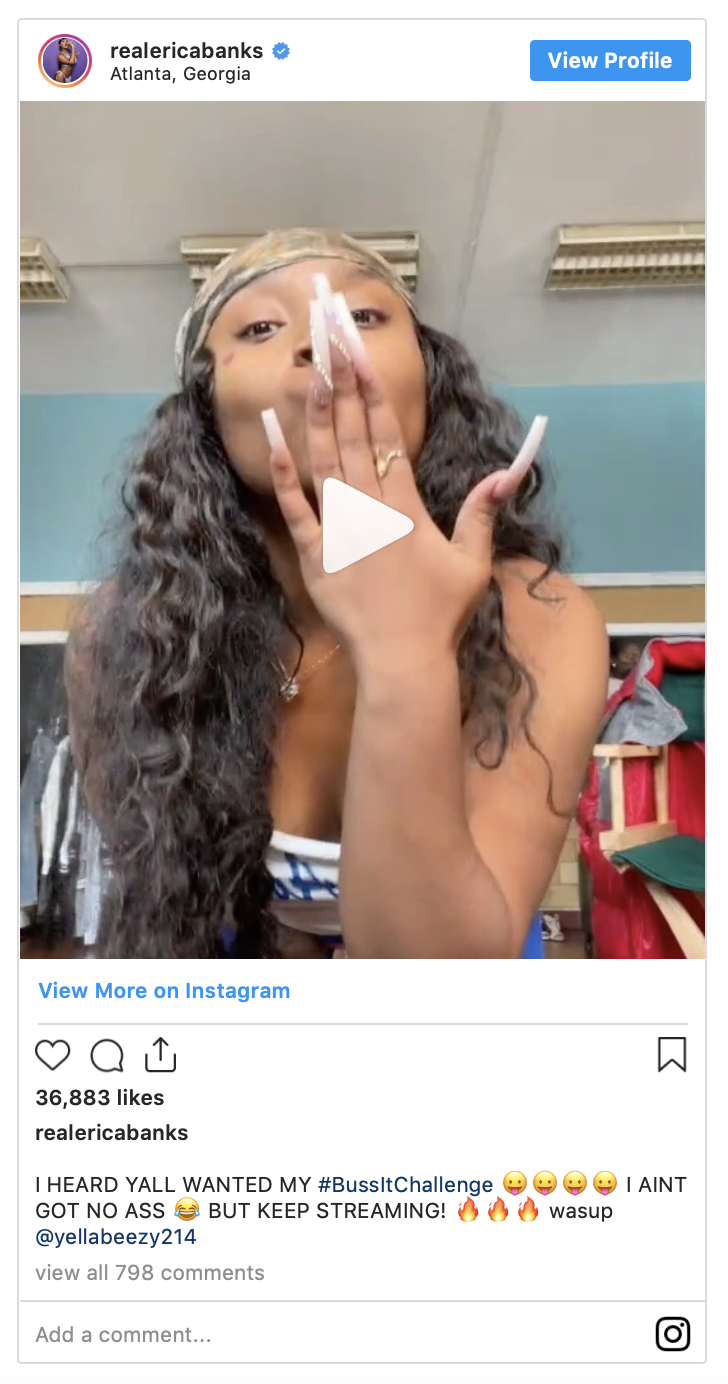 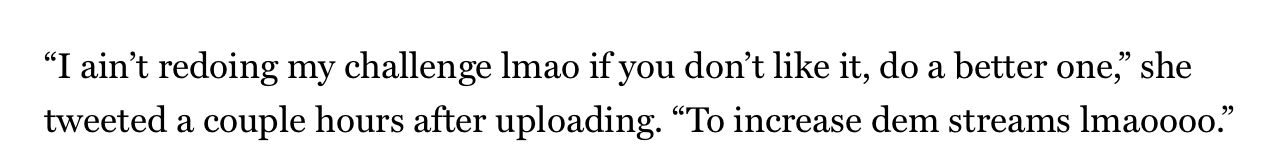 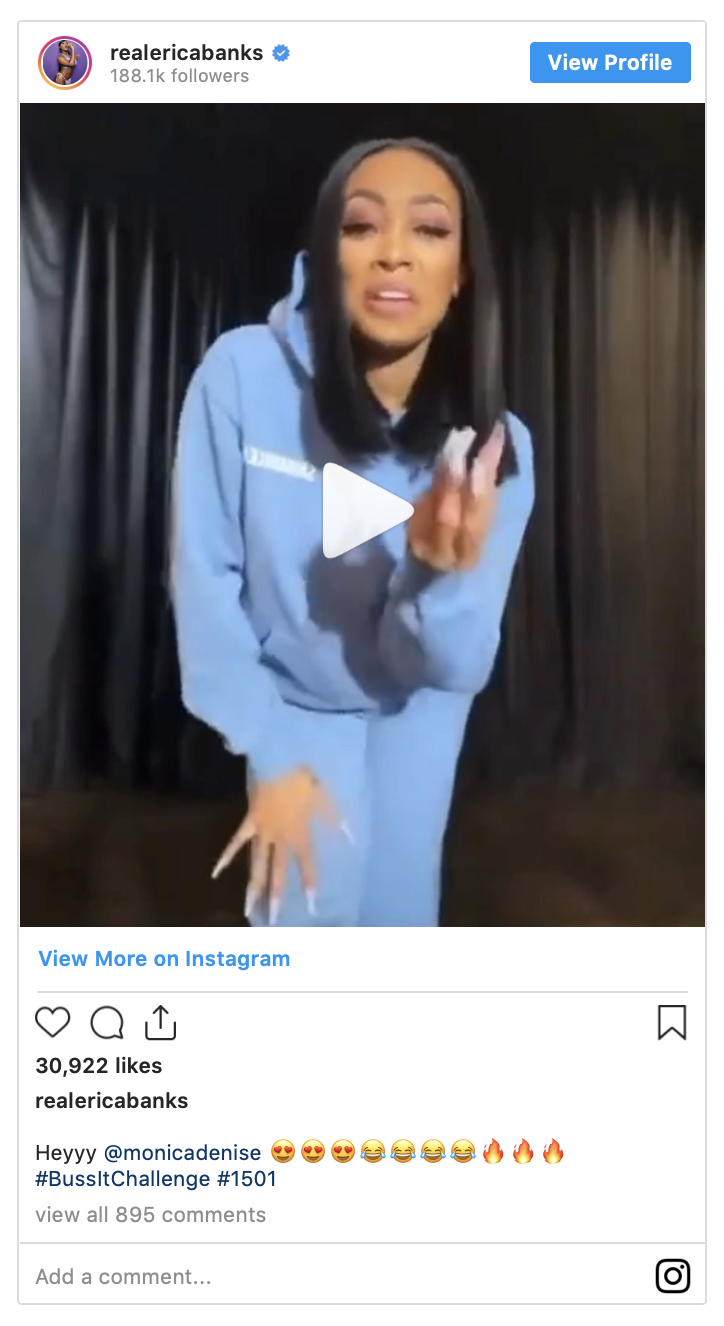 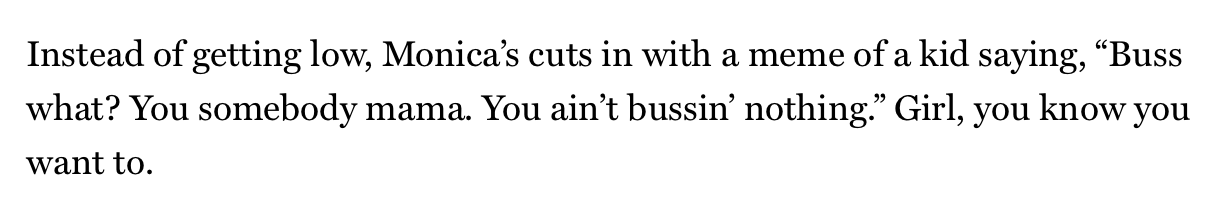 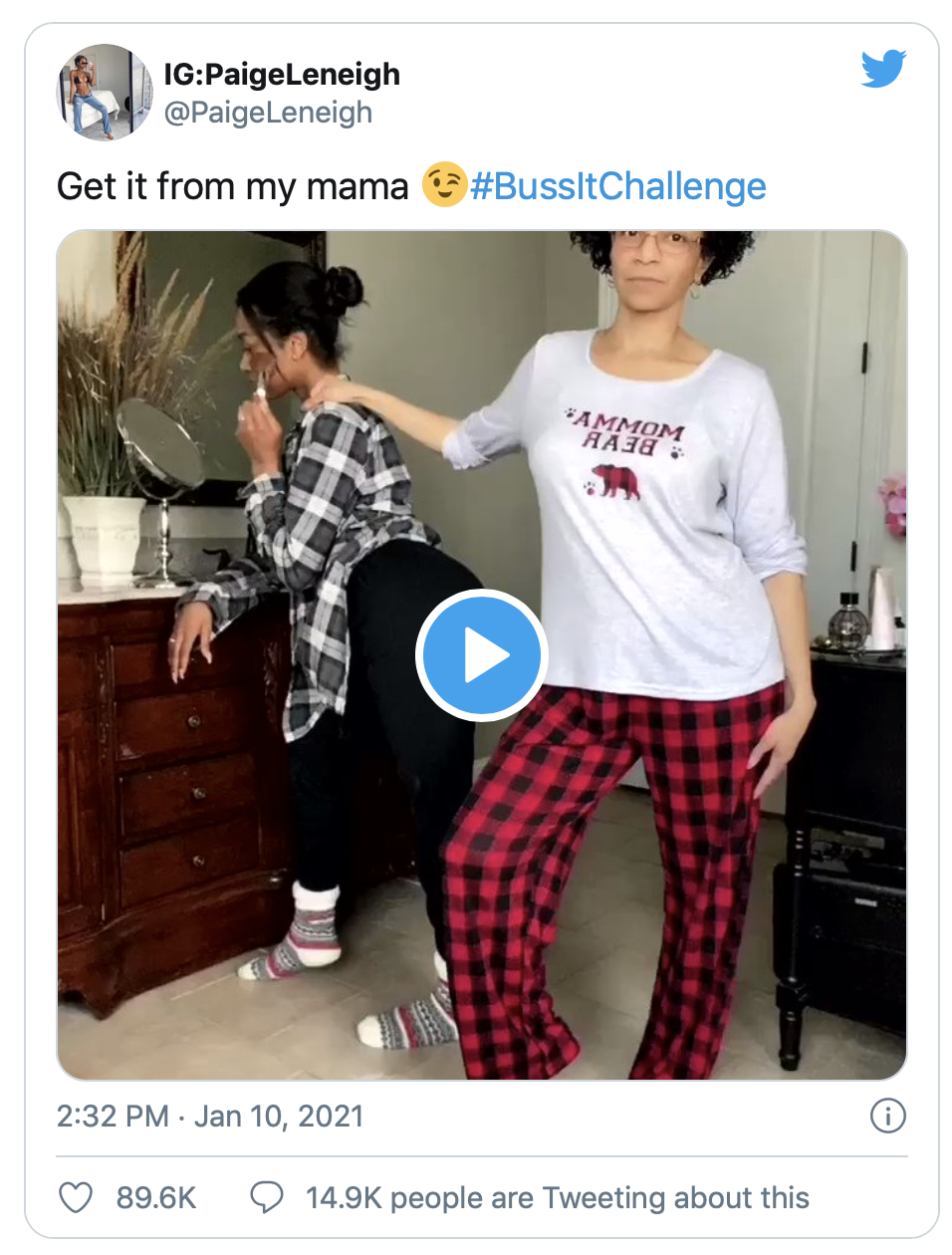 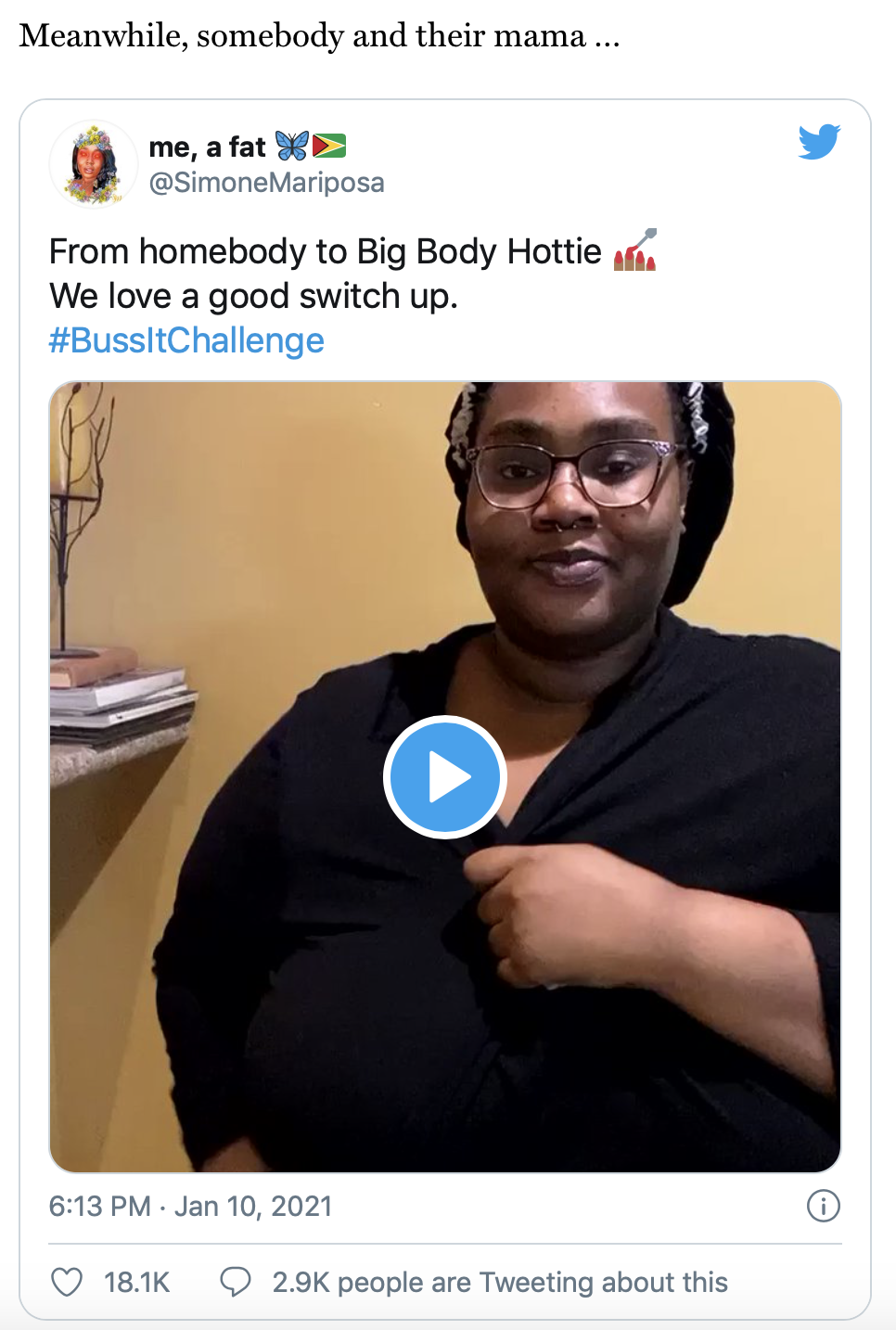 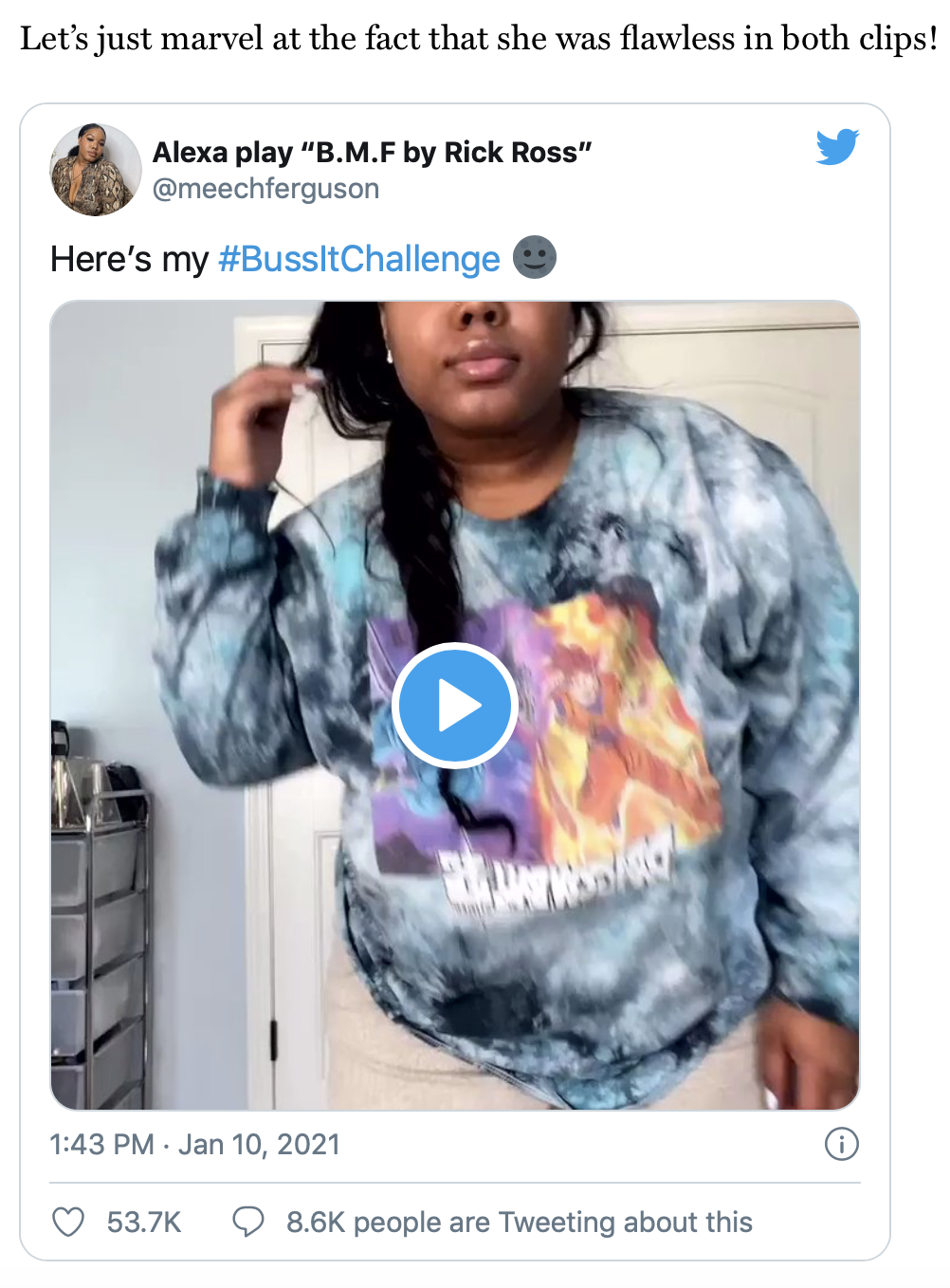 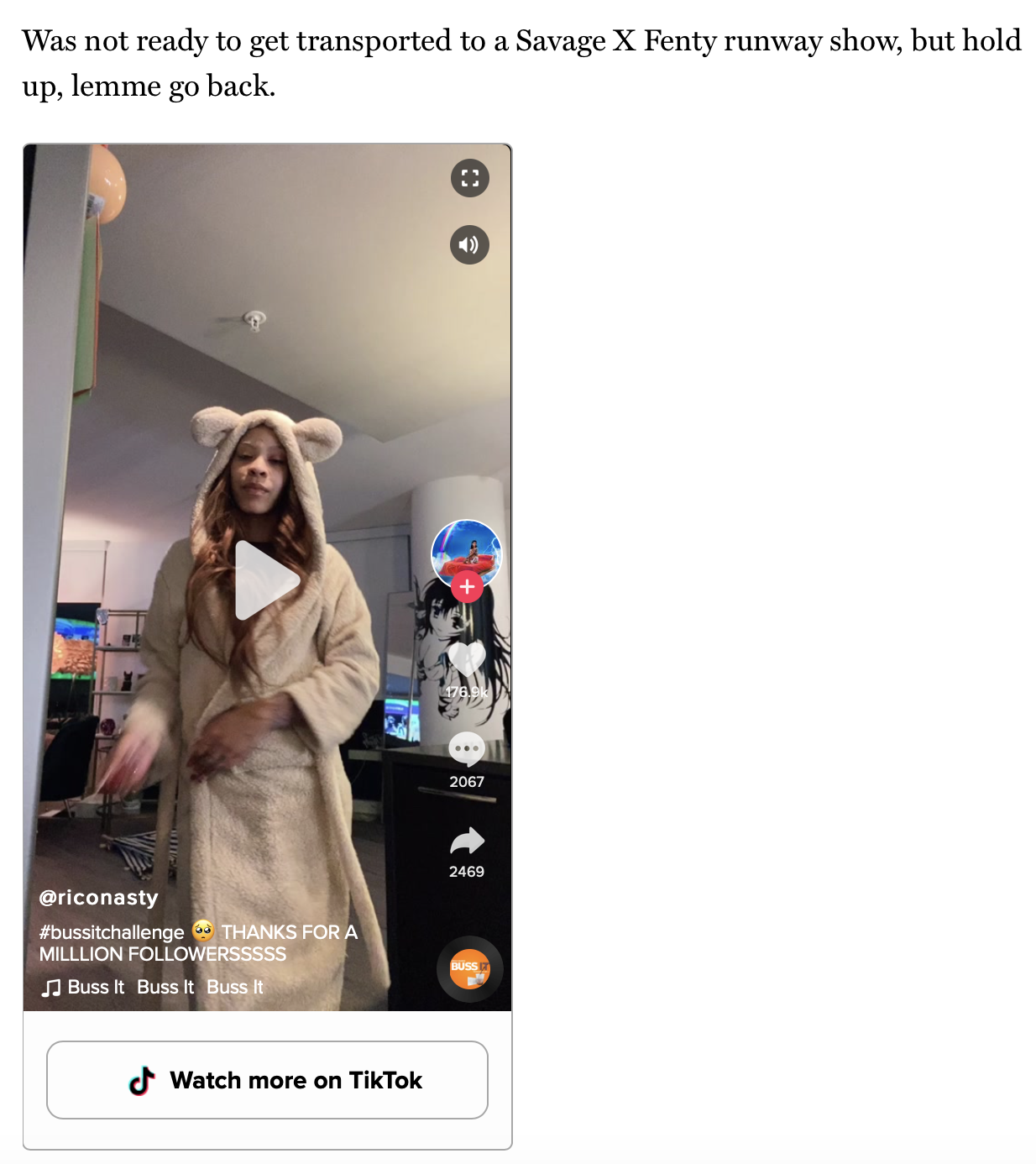 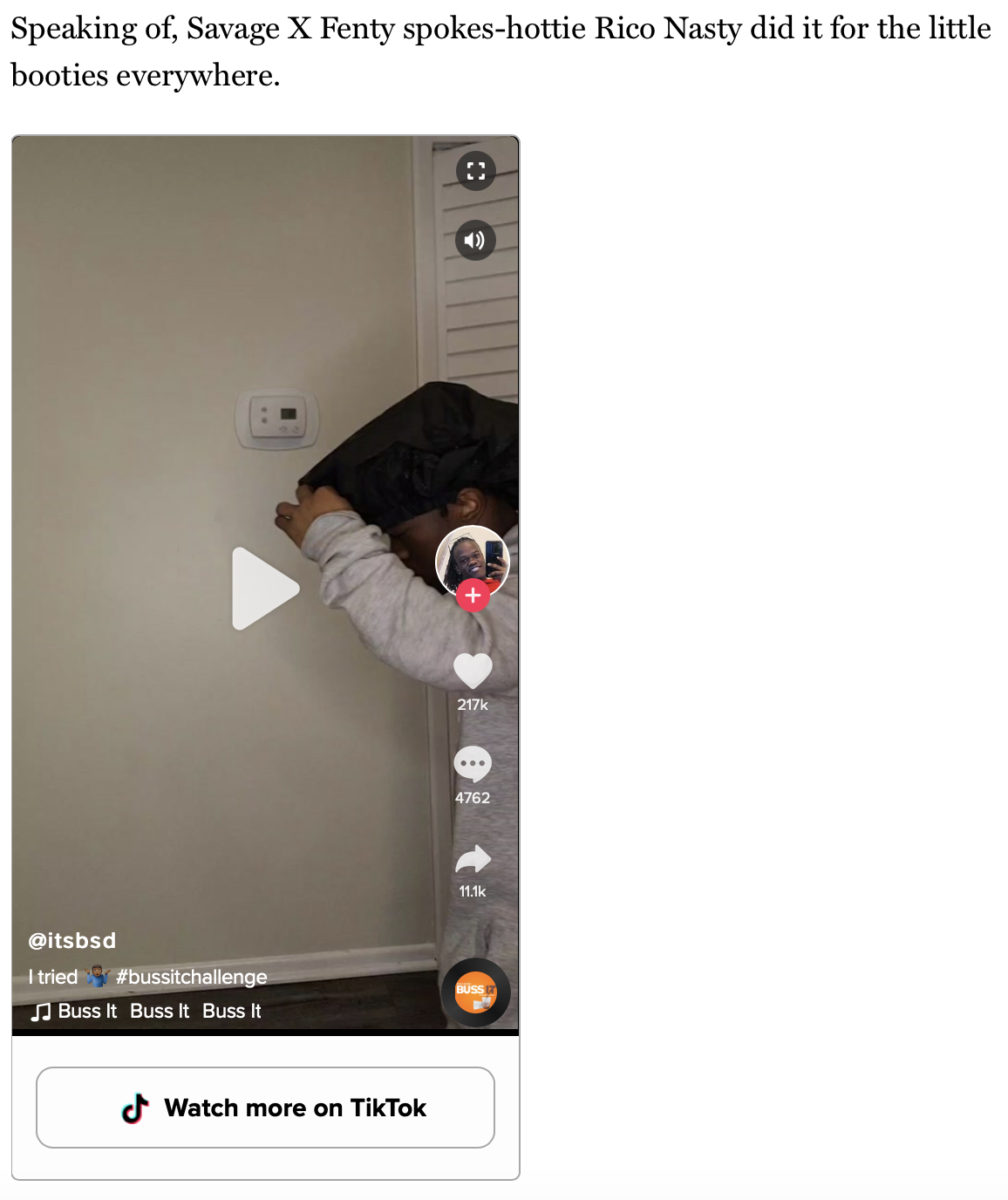 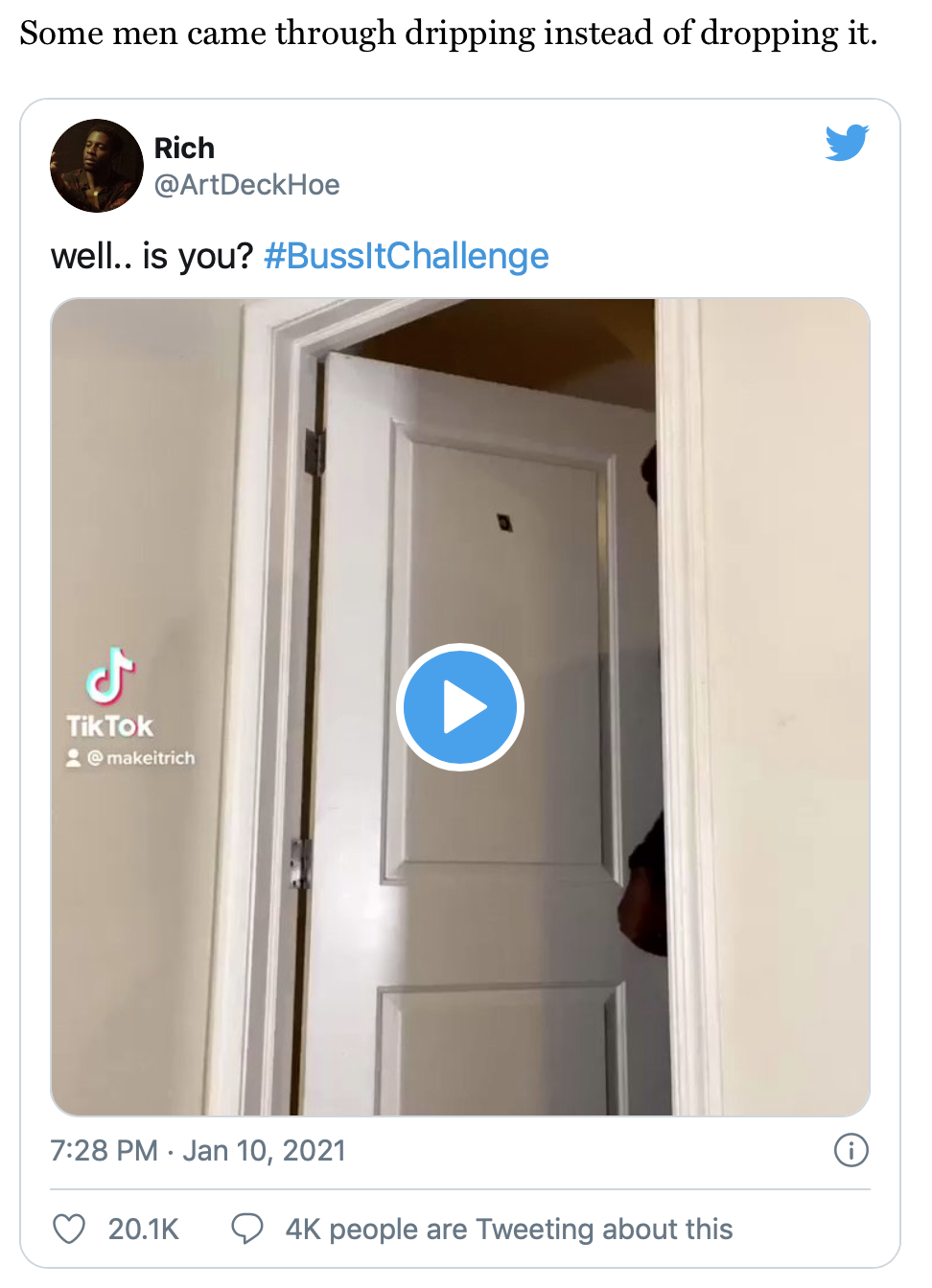 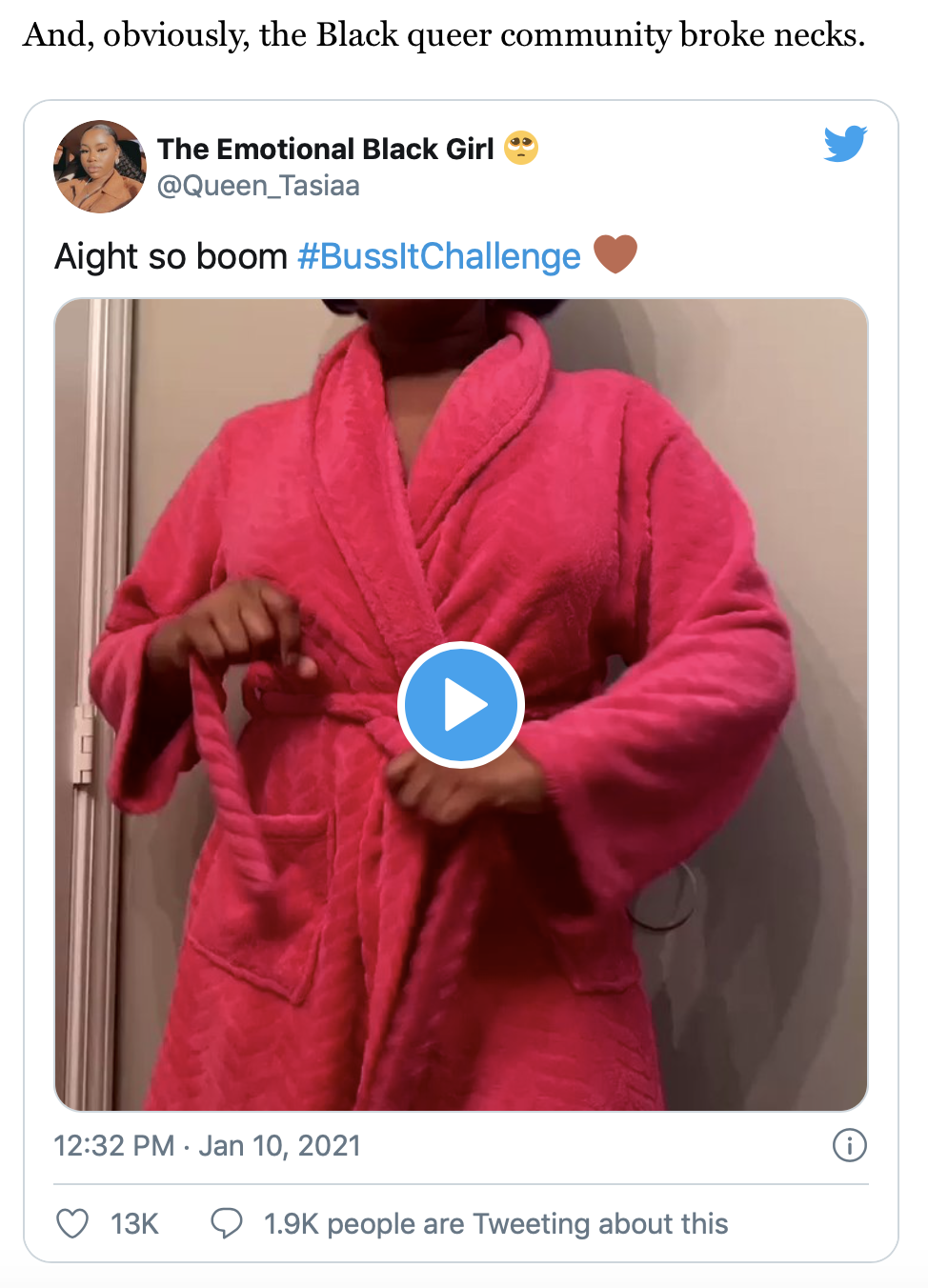 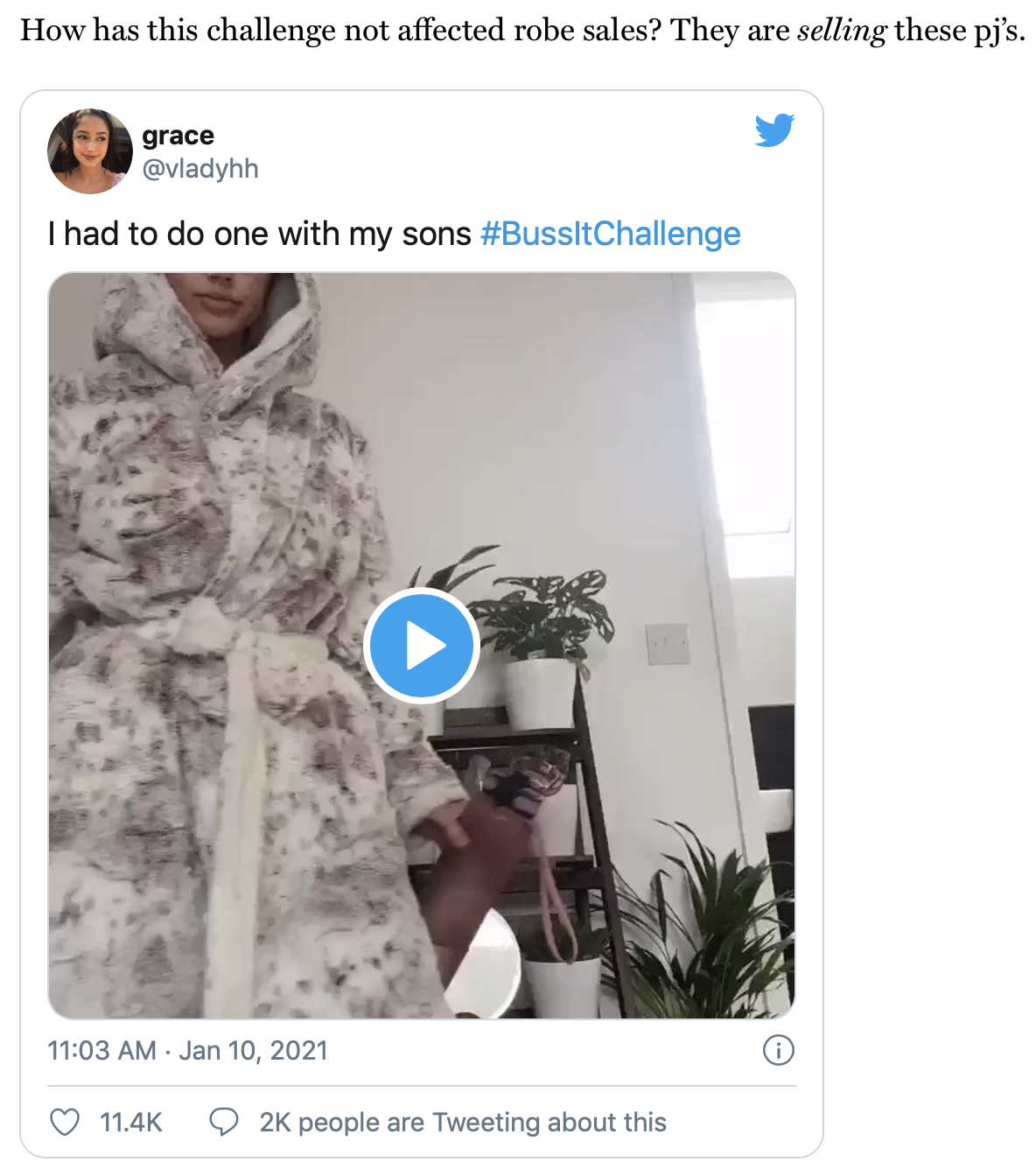 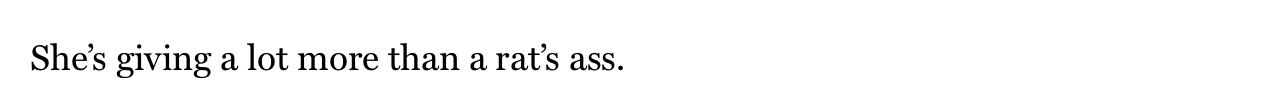 